ÔN TẬP VỀ HÌNH HỌC1.Nối (theo mẫu) :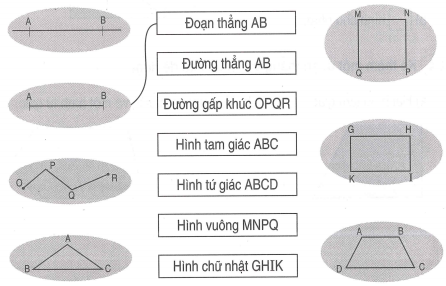 2.Vẽ hình theo mẫu :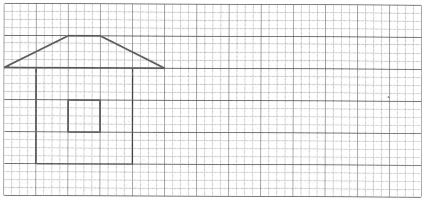 3.Số ?Trong hình vẽ bên có :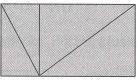 a ) …… hình tam giácb) ……. hình chữ nhật.4. Kẻ thêm một đoạn thẳng vào hình sau để được :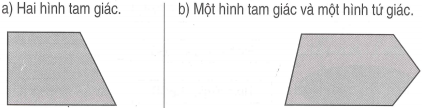 